Le P’tit Journal de la section Bad :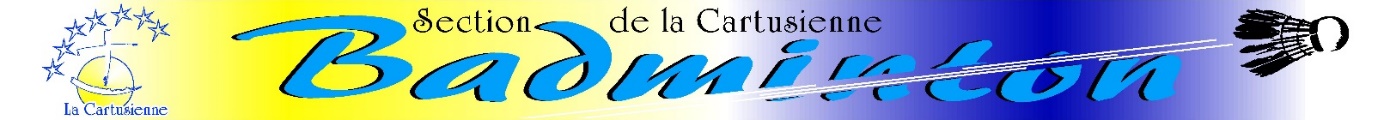 InscriptionsFin des inscriptions le 20/10/2018.Pour les débutants s’adresser à Thaïs ou à MichaelLes derniers certificats doivent arriver avant les vacances scolaires !!!PAS de croisement des créneauxEn raison d’un grand nombre d’adhérents sur tous les créneaux :L’ouverture des créneaux à tous n’est pas encore possible.Merci à chacun de jouer le jeu.Nuit du Bad 24-25 NovembreLes inscriptions se font en ligne sur le site : www.lacartusienne.comJusqu’au 01/11/2018 seuls les adhérents de la Cartusienne peuvent s’inscrire.Attention les places sont limitées (84 joueurs).Chaque joueur de la Cartusienne apportera un p’tit truc à manger salé ou sucré, il sera revendu à la buvette (1€ la portion).Si vous avez des difficultés pour vous connecter : demandez à vos responsables créneaux ou contactez Virginie au +33 6 81 76 27 04Organisation vacances d’automnePas de séances pour les jeunes du mardi, on vous retrouve le mardi 6 octobre.Pour les adultes nous proposons : - Mercredi 24 octobre 20h30 : tournoi salade (chacun apporte à boire/grignoter)- Jeudi 25 octobre 20h30 : jeu libre- Mardi 30 octobre :  -19h30 : tournoi simple (pensez à vous inscrire)                         	  - 20h30 : jeu libre- Mercredi 31 octobre 20h30 : jeu libreATTENTION : les autres créneaux sont annulés.